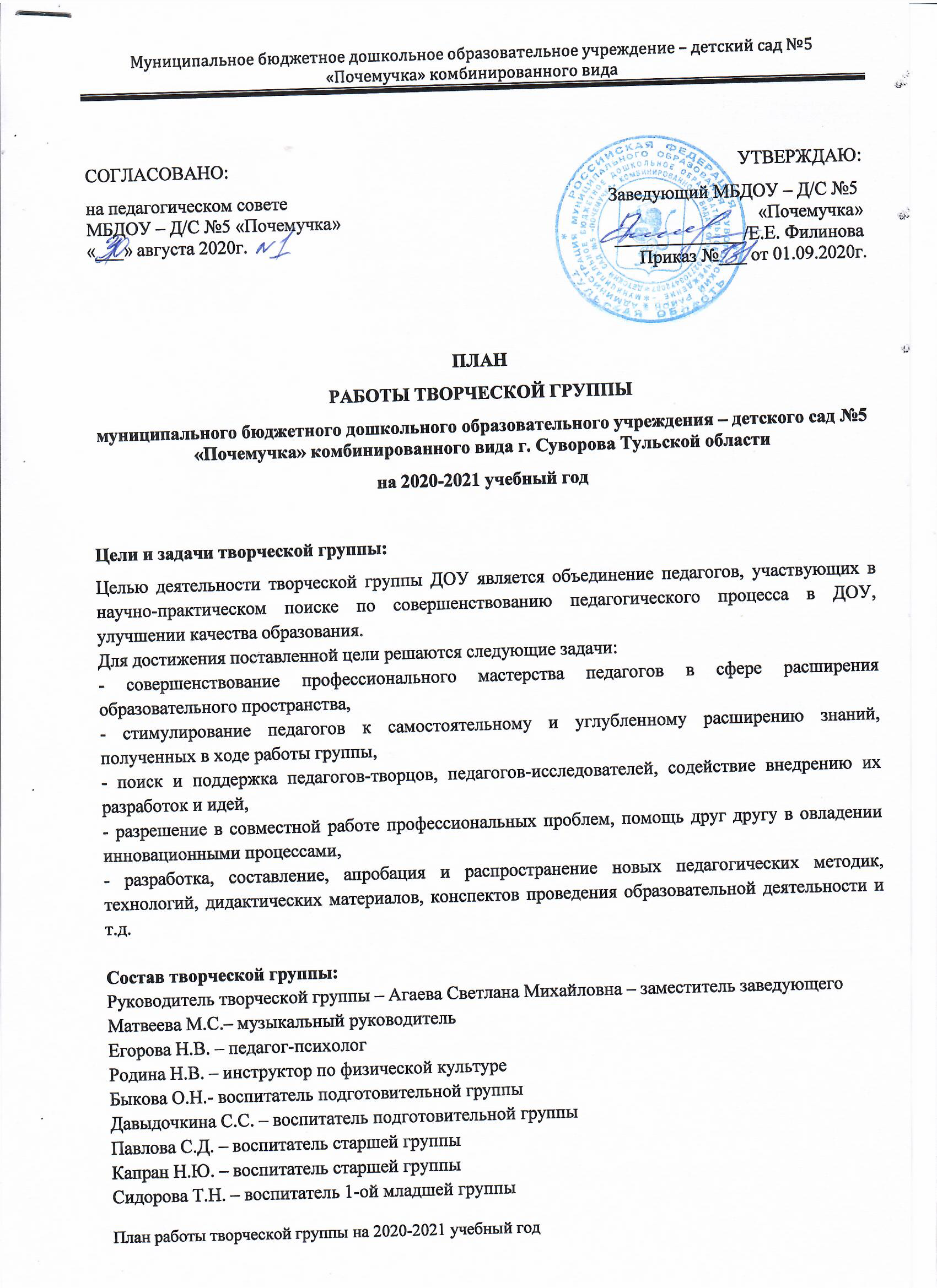 Составил председатель творческой группы   - заместитель заведующего  Агаева С.М.№СрокМероприятияОтветственные1СентябрьУтверждение состава творческой группы. Обсуждение и утверждение плана работы  творческой группы на 2020-2021 учебный годЧлены Т.Г.2СентябрьСтруктура, содержание, цели и задачи рабочих программ  педагогов ДОУ.    Изучение методических рекомендаций к составлению рабочих программ.Члены Т.Г.3СентябрьКонсультация для воспитателей «Организация аттестации педагогических работников с целью подтверждения соответствия занимаемой должности»Агаева С.М.4СентябрьОрганизация и проведение  мониторинга  уровня  детского развития согласно программеАгаева С.М.Члены Т.Г.5Сентябрь-НоябрьПомощь аттестующимся на высшую квалификационную категориюАгаева С.М.Члены Т.Г. 6ОктябрьСмотр – конкурс развивающей среды группЧлены Т.Г.7ОктябрьЭкскурсия воспитанников старшей и подготовительной группы  в   детскую библиотеку.Члены Т.Г.8ОктябрьОбсуждение сценариев осенних тематических праздников.Матвеева М.С.9НоябрьОткрытый просмотр НОД с детьми во всех возрастных группах, подведение итогов. Агаева С.М.Члены Т.Г.10НоябрьПомощь педагогам в оформлении педагогического опыта  Агаева С.М.11ДекабрьОрганизация новогодних утренников. Оформление музыкального зала. Изготовление атрибутов и костюмовМатвеева М.С.Члены Т.Г.12Декабрь -ФевральОрганизации и проведении  выставки на зимнюю тематику в ДОУЧлены Т.Г.13ФевральОбсуждение сценариев праздников, посвященных 23 февраляМатвеева М.С.14ФевральСмотр – конкурс уголка физической культуры в группах.Члены Т.Г.15Март –МайОказание помощи в организации и проведении  выставки на весеннюю тематику в ДОУЧлены Т.Г..16МартОрганизация тематического праздника посвященного празднованию 8 марта. Оформление музыкального зала.Матвеева М.С.Члены Т.Г.17МартСмотр – конкурс игровых развивающих пособий по математическому, речевому развитию дошкольников.Члены Т.Г.18АпрельОткрытый просмотр НОД с детьми во всех возрастных группах, подведение итогов.Члены Т.Г.19АпрельПодготовка к майским праздникамЧлены Т.Г.20МайОрганизация и проведение  мониторинга  уровня  детского развития согласно программеЧлены Т.Г.воспитатели21МайЗаседание творческой группы. Отчет о проделанной работе,  перспективы на 2021 – 2022 учебный год.Агаева С.М.Члены Т.Г.